                              SCHEMAT ORGANIZACYJNY PODMIOTU LECZNICZEGO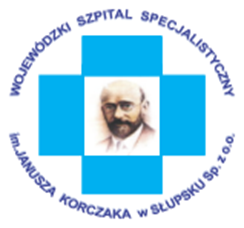 	Pion medyczny						Wojewódzkiego Szpitala Specjalistycznego im. Janusza Korczaka w Słupsku Sp. z o. o.	*KO, w których nie rozpocząto działalnościSporządził: Dział Jakości 12.06.2017r.Aktualizacja: Katarzyna Pierzchalska, Katarzyna Świtek, 26.03.2018r.Aktualizacja: Anna Kuraśkiewicz, 06.06.2018r.Aktualizacja: Anna Kuraśkiewicz, 23.07.2018r.Aktualizacja: Anna Kuraśkiewicz, 11.10.2018r.Aktualizacja: Anna Kuraśkiewicz, 05.11.2018r.Aktualizacja: Anna Kuraśkiewicz, 21.12.2018r.Aktualizacja: Anna Kuraśkiewicz, 17.10.2019r.Numer księgi rejestrowej (000000011493)Numer księgi rejestrowej (000000011493)Numer księgi rejestrowej (000000011493)Numer księgi rejestrowej (000000011493)Numer księgi rejestrowej (000000011493)Numer księgi rejestrowej (000000011493)Numer księgi rejestrowej (000000011493)Numer księgi rejestrowej (000000011493)Numer księgi rejestrowej (000000011493)Numer księgi rejestrowej (000000011493)Cz. IIdentyfikator terytorialny (2263011) – Słupsk; Identyfikator terytorialny (2212011) – UstkaIdentyfikator terytorialny (2263011) – Słupsk; Identyfikator terytorialny (2212011) – UstkaIdentyfikator terytorialny (2263011) – Słupsk; Identyfikator terytorialny (2212011) – UstkaIdentyfikator terytorialny (2263011) – Słupsk; Identyfikator terytorialny (2212011) – UstkaIdentyfikator terytorialny (2263011) – Słupsk; Identyfikator terytorialny (2212011) – UstkaIdentyfikator terytorialny (2263011) – Słupsk; Identyfikator terytorialny (2212011) – UstkaIdentyfikator terytorialny (2263011) – Słupsk; Identyfikator terytorialny (2212011) – UstkaIdentyfikator terytorialny (2263011) – Słupsk; Identyfikator terytorialny (2212011) – UstkaIdentyfikator terytorialny (2263011) – Słupsk; Identyfikator terytorialny (2212011) – UstkaIdentyfikator terytorialny (2263011) – Słupsk; Identyfikator terytorialny (2212011) – UstkaCz. IIKod organu rejestrowego (22- Wojewoda Pomorski)Kod organu rejestrowego (22- Wojewoda Pomorski)Kod organu rejestrowego (22- Wojewoda Pomorski)Kod organu rejestrowego (22- Wojewoda Pomorski)Kod organu rejestrowego (22- Wojewoda Pomorski)Kod organu rejestrowego (22- Wojewoda Pomorski)Kod organu rejestrowego (22- Wojewoda Pomorski)Kod organu rejestrowego (22- Wojewoda Pomorski)Kod organu rejestrowego (22- Wojewoda Pomorski)Kod organu rejestrowego (22- Wojewoda Pomorski)Cz. IIIWojewódzki Szpital Specjalistyczny im. Janusza Korczaka w Słupsku spółka z ograniczoną odpowiedzialnościącz. IV (1310)REGON 770901511NIP 839 31 79 849Wojewódzki Szpital Specjalistyczny im. Janusza Korczaka w Słupsku spółka z ograniczoną odpowiedzialnościącz. IV (1310)REGON 770901511NIP 839 31 79 849Wojewódzki Szpital Specjalistyczny im. Janusza Korczaka w Słupsku spółka z ograniczoną odpowiedzialnościącz. IV (1310)REGON 770901511NIP 839 31 79 849Wojewódzki Szpital Specjalistyczny im. Janusza Korczaka w Słupsku spółka z ograniczoną odpowiedzialnościącz. IV (1310)REGON 770901511NIP 839 31 79 849Wojewódzki Szpital Specjalistyczny im. Janusza Korczaka w Słupsku spółka z ograniczoną odpowiedzialnościącz. IV (1310)REGON 770901511NIP 839 31 79 849Wojewódzki Szpital Specjalistyczny im. Janusza Korczaka w Słupsku spółka z ograniczoną odpowiedzialnościącz. IV (1310)REGON 770901511NIP 839 31 79 849Wojewódzki Szpital Specjalistyczny im. Janusza Korczaka w Słupsku spółka z ograniczoną odpowiedzialnościącz. IV (1310)REGON 770901511NIP 839 31 79 849Wojewódzki Szpital Specjalistyczny im. Janusza Korczaka w Słupsku spółka z ograniczoną odpowiedzialnościącz. IV (1310)REGON 770901511NIP 839 31 79 849Wojewódzki Szpital Specjalistyczny im. Janusza Korczaka w Słupsku spółka z ograniczoną odpowiedzialnościącz. IV (1310)REGON 770901511NIP 839 31 79 849Wojewódzki Szpital Specjalistyczny im. Janusza Korczaka w Słupsku spółka z ograniczoną odpowiedzialnościącz. IV (1310)REGON 770901511NIP 839 31 79 849Podmiot 
Leczniczy 
cz. IVSzpital Specjalistycznycz. VI (1 – stacjonarne i całodobowe świadczenia zdrowotne – szpitalne)Szpital Specjalistycznycz. VI (1 – stacjonarne i całodobowe świadczenia zdrowotne – szpitalne)Ambulatoryjna Opieka Zdrowotnacz. VI (3 – ambulatoryjne świadczenia zdrowotne)Ambulatoryjna Opieka Zdrowotnacz. VI (3 – ambulatoryjne świadczenia zdrowotne)Ambulatoryjna Opieka Zdrowotnacz. VI (3 – ambulatoryjne świadczenia zdrowotne)Ambulatoryjna Opieka Zdrowotnacz. VI (3 – ambulatoryjne świadczenia zdrowotne)Ambulatoryjna Opieka Zdrowotnacz. VI (3 – ambulatoryjne świadczenia zdrowotne)Ambulatoryjna Opieka Zdrowotnacz. VI (3 – ambulatoryjne świadczenia zdrowotne)Ambulatoryjna Opieka Zdrowotnacz. VI (3 – ambulatoryjne świadczenia zdrowotne)Stacjonarne i Całodobowe Świadczenia Zdrowotne Inne Niż Szpitalnecz. VI (2 - stacjonarne i całodobowe świadczenia zdrowotne- inne niż szpitalne)REGON 77090151100054Zakład leczniczyCz. VIREGON SŁUPSK 77090151100022REGON USTKA
770901151100079REGON 77090151100047 SŁUPSKREGON 77090151100047 SŁUPSKREGON 77090151100047 SŁUPSKREGON 77090151100047 SŁUPSKREGON 77090151100047 SŁUPSKREGON 77090151100061  USTKAREGON 77090151100061  USTKAStacjonarne i Całodobowe Świadczenia Zdrowotne Inne Niż Szpitalnecz. VI (2 - stacjonarne i całodobowe świadczenia zdrowotne- inne niż szpitalne)REGON 77090151100054Zakład leczniczyCz. VISzpitalSłupskcz. V (01)SzpitalUstkaCz. V (13)Poradnie specjalistyczne Słupskcz. V (02)Poradnie Specjalistyczne Przyszpitalne Słupskcz. V (08)Pozostaładziałalność medyczna Słupskcz. V (09)Podstawowa Opieka Zdrowotna Słupskcz. V (10)Pracownie Diagnostyczne i Zabiegowe Słupskcz. V (07)Poradnie Specjalistyczne Przyszpitalne Ustkacz. V (14)Podstawowa Opieka Zdrowotna Ustkacz. V (10)Zakład Pielęgnacyjno-Opiekuńczycz. V (11)Jednostka 
organizacyjna 
cz. VOddział Chorób Wewnętrznychcz. VII (025)cz. VIII (4000)Oddział DermatologicznyCz. VII (040)Cz. VIII (4200)Poradnia Medycyny PracyCz. VII (085)Cz. VIII (1160)Poradnia HematologicznaCz. VII (076)Cz. VIII (1070)Zakład Rehabilitacji LeczniczejCz. VII (158)Cz. VIII (7400)Poradnia POZCz. VII (162)Cz. VIII (0012)Pracownia HemodynamikiCz. VII (093)Cz. VIII (7232)Poradnia DermatologicznaCz. VII (173)Cz. VIII (1200)Poradnia nocnej i świątecznej opieki zdrowotnej 
Cz. VII ( 164)
Cz. VIII ( 0016)Oddział Pielęgnacyjno-OpiekuńczyCz. VII (161)Cz. VIII (5160)Komórka 
organizacyjna 
cz. VII
cz. VIIIOddział Hematologicznycz. VII (102)cz. VIII (4070)Izba Przyjęć Szpitala - UstkaCz. VII (170)Cz. VIII (4900)Poradnia Chorób ZakaźnychCz. VII (121)Cz. VIII (1340)Poradnia NefrologicznaCz. VII (056)Cz. VIII (1130)Dział FizjoterapiiCz. VII  (110)Cz. VIII (1310)Gabinet lekarza POZ*Cz. VII (….)Cz. VIII (0010)Pracownia ElektrofizjologiiCz. VII (092)Cz. VIII (7234)Gabinet Diagnostyczno-ZabiegowyCz. VII (153)Cz. VIII (9450)Komórka 
organizacyjna 
cz. VII
cz. VIIIOddział Chorób PłucCz. VII (178)Cz. VIII (4272)Poradnia StomatologicznaCz. VII (078)Cz. VIII (1800)Poradnia NeurologicznaCz. VII (108)Cz. VIII (1220)Dział FizykoterapiiCz. VII (146)Cz. VIII (1312)Gabinet pielęgniarki POZ*Cz. VII (…..)Cz. VIII (0032)Pracownia Urządzeń Wszczepialnych SercaCz. VII (141)Cz. VIII (7236)Komórka 
organizacyjna 
cz. VII
cz. VIIIOddział KardiologicznyCz. VII (028)Cz. VIII (4100)Poradnia Chirurgii StomatologicznejCz. VII (082)Cz. VIII (1840)Poradnia OnkologicznaCz. VII (073)Cz. VIII (1240)Dział KinezyterapiiCz. VII (147)Cz. VIII (1314)Gabinet położnej POZ*Cz. VII (….)Cz. VIII (0034)Pracownia EndoskopiiCz. VII (094)Cz. VIII (7910)Komórka 
organizacyjna 
cz. VII
cz. VIIIOddział Intensywnego Nadzoru KardiologicznegoCz. VII (131)Cz. VIII (4106)Gabinet Diagnostyczno-ZabiegowyCz. VII (156)Cz. VIII (9450)Poradnia ChemioterapiiCz. VII (096)Cz. VIII (1242)Dział HydroterapiiCz. VII (148)Cz. VIII (1316)Poradnia nocnej i świątecznej opieki zdrowotnej- Hubalczyków
Cz. VII ( 165)
Cz. VIII ( 0016)Pracownia UrodynamicznaCz. VII (142)Cz. VIII (7912)Komórka 
organizacyjna 
cz. VII
cz. VIIIOddział Rehabilitacji KardiologicznejCz. VII (179)Cz. VIII (4308)Dział Higieny i EpidemiologiiCz. VII (177)
Cz. VIII (9200)Poradnia Gruźlicy i Chorób PłucCz. VII (079)Cz. VIII (1270)Dział Masażu LeczniczegoCz. VII  (113)Cz. VIII (1320)Poradnia nocnej i świątecznej opieki zdrowotnej - Kobylnica
Cz. VII ( 167)
Cz. VIII ( 001Neurologiczna Pracownia Badań ElektrofizjologicznychCz. VII (089)Cz. VIII (7998)Komórka 
organizacyjna 
cz. VII
cz. VIIIOddział NefrologicznyCz. VII (103)Cz. VIII (4130)Poradnia DomowegoLeczenia TlenemCz. VII (077)Cz. VIII (1860)Dział KrioterapiiCz. VII (149)Cz. VIII (1318)Pracownia Badań NieinwazyjnychCz. VII (091)Cz. VIII (7998)Komórka 
organizacyjna 
cz. VII
cz. VIIIStacja DializCz. VII (027)Cz. VIII (4132)Poradnia RehabilitacyjnaCz. VII (087)Cz. VIII (1300)Zespół  Domowej Dializoterapii OtrzewnowejCz. VII (150)Cz. VIII (2130)Pracownia Diagnostyki LaboratoryjnejCz. VII (043)Cz. VIII (7100)Komórka 
organizacyjna 
cz. VII
cz. VIIIOddział NeurologicznyCz. VII (039)Cz. VIII (4220)Poradnia Kardiologiczna*Cz. VII (097)Cz. VIII (1100)Ośrodek Rehabilitacji DziennejCz. VII (117)Cz. VIII (2300)Pracownia Serologii TransfuzjologicznejCz. VII (155)Cz. VIII (7130)Komórka 
organizacyjna 
cz. VII
cz. VIIIOddział UdarowyCz. VII (127)Cz. VIII (4222)Poradnia NeonatologicznaCz. VII (080)Cz. VIII (1421)Ośrodek Rehabilitacji Dziennej 
dla DzieciCz. VII (135)Cz. VIII (2301)Bank KrwiCz. VII (144)Cz. VIII (8500)Komórka 
organizacyjna 
cz. VII
cz. VIIIOddział Onkologii Klinicznej/ ChemioterapiiCz. VII (104)Cz. VIII (4242)Poradnia Chirurgii OgólnejCz. VII (134)Cz. VIII (1500)Ośrodek Rehabilitacji KardiologicznejCz. VII (151)Cz. VIII (2302)Pracownia Diagnostyki MikrobiologicznejCz. VII (021)Cz. VIII (7120)Komórka 
organizacyjna 
cz. VII
cz. VIIIOddział Anestezjologii i Intensywnej TerapiiCz. VII (013)Cz. VIII (4260)Poradnia Chirurgii Ogólnej Dla DzieciCz. VII (075)Cz. VIII (1501)Szkoła RodzeniaCz. VII (157)Cz. VIII (1472)PracowniaSerologii Bakteriologicznej i WirusologicznejCz. VII (137)Cz. VIII (7130)Komórka 
organizacyjna 
cz. VII
cz. VIIIOddział RehabilitacyjnyCz. VII (009)Cz. VIII (4300)Poradnia Chirurgii NaczyniowejCz. VII (070)Cz. VIII (1530)Bank Tkanek i KomórekCz. VII (182)Cz. VIII (8510)Punkt Pobrań Materiałów do BadańPDMCz. VII (136)Cz. VIII (7110)Komórka 
organizacyjna 
cz. VII
cz. VIIIOddział Rehabilitacji NeurologicznejCz. VII (125)Cz. VIII (4306)Poradnia Chirurgii OnkologicznejCz. VII (071)Cz. VIII (1540)Zakład PatomorfologiiCz. VII (045)Cz. VIII (7300)Komórka 
organizacyjna 
cz. VII
cz. VIIIOddział PediatrycznyCz. VII (029)Cz. VIII (4401)Poradnia NeurochirurgicznaCz. VII (053)Cz. VIII (1570)Pracownia CytologicznaCz. VII (138)Cz. VIII (7140)Komórka 
organizacyjna 
cz. VII
cz. VIIIOddział Chirurgiczny OgólnyCz. VII (004)Cz. VIII (4500Poradnia Chirurgii Urazowo-OrtopedycznejCz. VII (126)Cz. VIII (1580)Pracownia HistopatologiiCz. VII (139)Cz. VIII (7150)Komórka 
organizacyjna 
cz. VII
cz. VIIIOddział Chirurgiczny Ogólny dla DzieciCz. VII (007)Cz. VIII (4501)Poradnia OkulistycznaCz. VII (109)Cz. VIII  (1600)Pracownia ImmunohistochemicznaCz. VII (143)Cz. VIII (7998)Komórka 
organizacyjna 
cz. VII
cz. VIIIOddział Chirurgii NaczyniowejCz. VII (100)Cz. VIII (4530)Poradnia OtorynolaryngologicznaCz. VII (120)Cz. VIII (1610)PracowniaDiagnostyki Obrazowej/Pracownia rentgenodiagnostyki ogólnejCz. VII (022)Cz. VIII (7240)Komórka 
organizacyjna 
cz. VII
cz. VIIIOddział Chirurgii OnkologicznejCz. VII (031)Cz. VIII (4540)Poradnia Profilaktyki Chorób PiersiCz. VII (159)Cz. VIII (1458)Pracownia Radiologii ZabiegowejCz. VII (140)Cz. VIII (7230)Komórka 
organizacyjna 
cz. VII
cz. VIIIOddział NeurochirurgicznyCz. VII (011)Cz. VIII (4570)Gabinet Diagnostyczno-ZabiegowyCz. VII (152)Cz. VIII (9450)Pracownia USGCz. VII (128)Cz. VIII (7210)Komórka 
organizacyjna 
cz. VII
cz. VIIIOddział Chirurgii Urazowo-OrtopedycznejCz. VII (008)Cz. VIII (4580)Poradnia Kontroli Rozruszników i KardiowerterówCz. VII (175)Cz. VIII (1562)Pracownia Tomografii KomputerowejCz. VII (129)Cz. VIII (7220)Komórka 
organizacyjna 
cz. VII
cz. VIIIOddział OkulistycznyCz. VII (037)Cz. VIII (4600)Poradnia Położniczo – GinekologicznaCz. VII (172)Cz. VIII (1450)Pracownia MammografiiCz. VII (132)Cz. VIII (7242)Komórka 
organizacyjna 
cz. VII
cz. VIIIOddział OtorynolaryngologicznyCz. VII (035)Cz. VIII (4610)Poradnia UrologicznaCz. VII (171)Cz. VIII (1640)Pracownia Rezonansu MagnetycznegoCz. VII (130)Cz. VIII (7250)Komórka 
organizacyjna 
cz. VII
cz. VIIIOddział UrologicznyCz. VII (014)Cz. VIII (4640)Poradnia Patologii CiążyCz. VII (060)Cz. VIII (1454)Pracownia EchokardiografiiCz. VII (160)Cz. VIII (7998)Komórka 
organizacyjna 
cz. VII
cz. VIIISzpitalny Oddział RatunkowyCz. VII (016)Cz. VIII (4902)Poradnia Transplantologiczna
Cz. VII (168)
Cz. VIII (1650)Pracownia Badań CzynnościowychCz. VII (180)Cz. VIII (7998)Komórka 
organizacyjna 
cz. VII
cz. VIIIBlok operacyjnyCz. VII (006)Cz. VIII (4910)Poradnia Anestezjologiczna 
Cz. VII (174) 
Cz. VIII (1670)Komórka 
organizacyjna 
cz. VII
cz. VIIIApteka SzpitalnaCz. VII (044)Cz. VIII (4920)Poradnia Laktacyjna
Cz. VII (181) 
Cz. VIII (1474)Komórka 
organizacyjna 
cz. VII
cz. VIIIDział RehabilitacjiCz. VII (041)Cz. VIII (9000)Poradnia PediatrycznaCz. VII (183)Cz. VIII (1401)Komórka 
organizacyjna 
cz. VII
cz. VIIIOddział NeonatologicznyCz. VII (048)Cz. VIII (4421)Poradnia Chorób WewnętrznychCz. VII (184)Cz. VIII (1000)Komórka 
organizacyjna 
cz. VII
cz. VIIIOddział Położniczo-GinekologicznyCz. VII (046)Cz. VIII (4450)Komórka 
organizacyjna 
cz. VII
cz. VIIISala PorodowaCz. VII (106)Cz. VIII (4912)Komórka 
organizacyjna 
cz. VII
cz. VIIIOddział Transplantacji Szpiku 
Cz. VII (169)
Cz. VIII (4658)Komórka 
organizacyjna 
cz. VII
cz. VIIIOddział Badań Klinicznych 
Cz. VII (176)
Cz. VIII (4440)Komórka 
organizacyjna 
cz. VII
cz. VIII